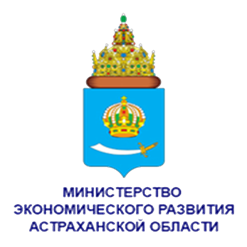 Памятка по возмещению затрат на объекты инфраструктурыв рамках соглашений о защите и поощрении капиталовложений (СЗПК)На все интересующие вопросы мы готовы ответить по телефону 8(8512) 51-39-19, 8(8512) 51-87-20.Мы находимся по адресу: г. Астрахань, ул. Советская, 14, 3 этаж, каб. 54. Субъект поддержки:1) юридическое лицо;Мера поддержки:1) возмещение затрат на инфраструктуру (объекты транспортной, инженерной, энергетической и коммунальной инфраструктуры); на уплату процентов по кредитам и займам, купонного дохода по облигационным займам, привлеченным для реализации инвестиционного проекта, в том числе на создание объектов недвижимого имущества, результатов интеллектуальной деятельности и объектов инфраструктуры.2) стабилизационная оговорка - неприменение в отношении инвестора актов, которые могут ухудшить условия, действовавшие на момент подписания СЗПК (земельные отношения, плата за пользование природными ресурсами, порядок строительства и т.д.)Условия предоставления: 1) сфера реализации нового инвестиционного проекта (НИП):сферы российской экономики. При этом поддержка не предоставляется  организациям игорного бизнеса; производства табачных изделий, алкогольной продукции, жидкого топлива; добычи сырой нефти и природного газа; оптовой и розничной торговли; деятельности финансовых организаций, строительства или реконструкции административно-деловых центров и торговых центров (комплексов)2) направления расходования:- проектные работы для объектов инфраструктуры (транспортной, инженерной, энергетической и коммунальной),- строительство объектов инфраструктуры (транспортной, инженерной, энергетической и коммунальной),- технологическое присоединение к инженерным и транспортным сетям,- на уплату процентов по кредитам и займам, купонного дохода по облигационным займам, привлеченным для реализации инвестиционного проекта,- демонтаж объектов, расположенных на территориях военных городков.3) Объем вложений от 200 млн. рублей;4) Объем возмещаемых затрат не превышает сумму налогов за 5 лет:- налог на прибыль;- НДС (за исключением возмещенного);- налог на имущество; - земельный налог;- таможенные пошлины.